ГКОУ Плоскошская специальная школа-интернатВикторина «Угадай профессию»Для уч-ся 8 –х классов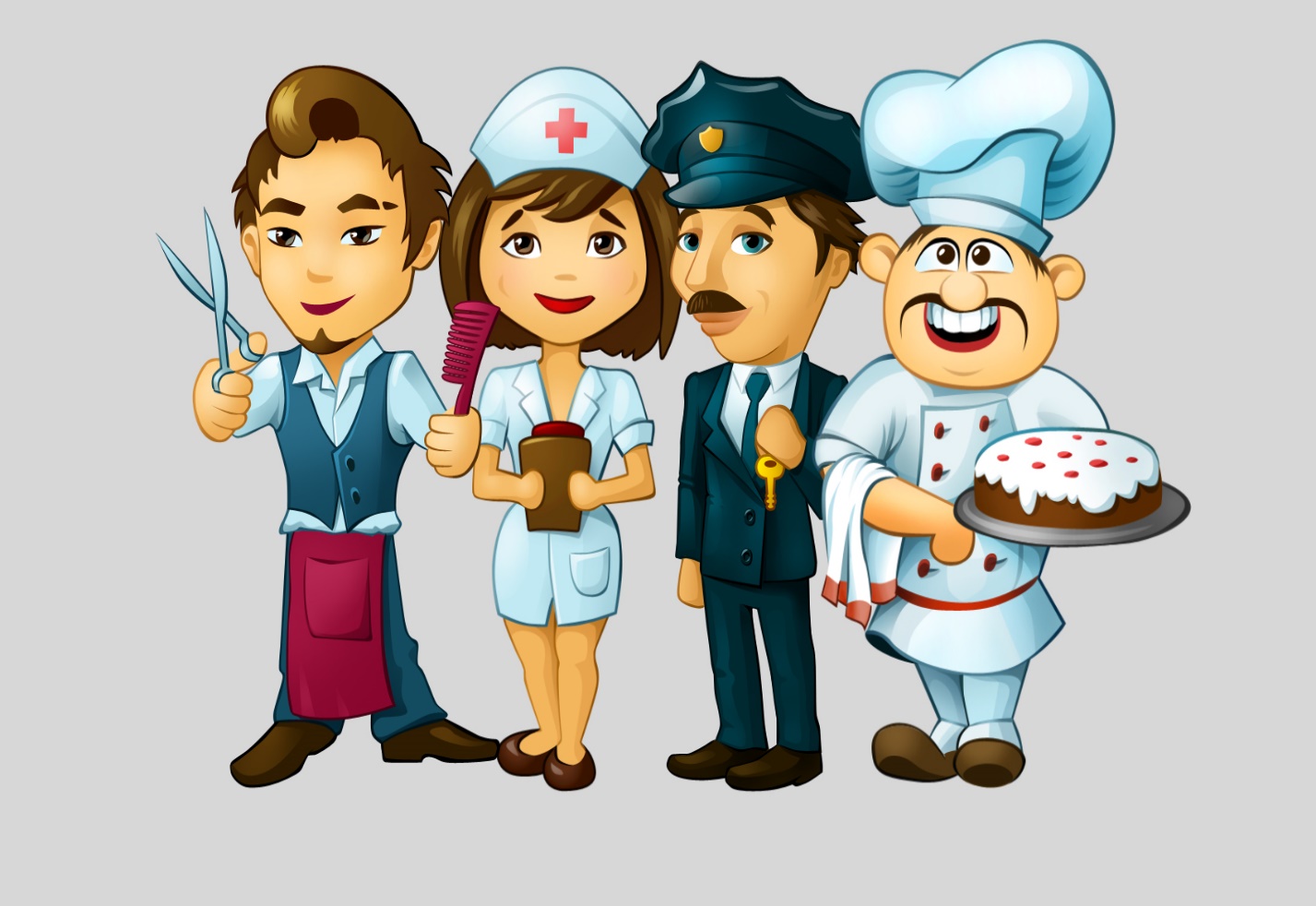                                                   Провели: Трошенкова Е.А.                                                                  Матросова Е.А.Цель: Обобщить и закрепить знания детей о различных  профессиях.Задачи: Развивать познавательную активность учащихся с ОВЗ.Развивать интеллектуальные умения (сравнивать, обобщать, классифицировать, формулировать, описывать, объяснять). Расширить кругозор и познавательный интерес детей к различным профессиям; развивать творческие способности воспитанников.Формировать коммуникативную компетентность, контролировать            звукопроизношение.Воспитывать уважительное и доброе отношение к людям разных профессий.                                                    Ход мероприятияОрг.момент.Сегодня мы собрались на мероприятие, а вот о чем оно будет, вы узнаете, если соедините первые буквы каждого слова и прочитаете его:  Пар   рак   оса   флаг   ель   сыр   сок   ива  яма  (ПРОФЕССИЯ)- А как вы понимаете слово профессия? Профессия – это основное занятие человека, его трудовая деятельность.                                                 - Вы прекрасно знаете, что каждый человек на земле должен трудиться, так как без труда нельзя прожить. Труд – основа жизни, чтобы стать хорошим мастером, человек должен много знать и много уметь.- Сегодня вы за школьной партой. Учёба тоже труд и труд не простой. Пройдут школьные годы, вы станете взрослыми, и перед вами станет серьёзный вопрос: «Кем быть?»  Вы сейчас много мечтаете, и мы, взрослые, должны помочь вам выбрать профессию на всю жизнь и не ошибиться в выборе.Профессий много на земле. Есть плотник, есть маляр, И трубочист – всегда в золе, И в саже – сталевар… Кем быть? – всегда встаёт вопрос.  И вот в один из дней, Всем нужно будет дать ответ: - Тебе, и мне, и ей…   - Сегодня мы проведем викторину: «Угадай профессию», где вам необходимо будет проявить свое знание профессий, логическое мышление, память и внимание.Для начала проведем «Разминку-юморинку»МАРЛЯ  - М.…      - разноцветный рабочий, (маляр)СТАРИНА  - С……       - младший медицинский работник, (санитар)ВОДОСТОК  - С…….       - животноводческая профессия, (скотовод)ВДОРИНК – Д……         - работник улицы (дворник)ВОПАР – П….         – работник общественного питания (школьного) (повар)ХТЁРАШ – Ш…..      – работник угледобывающей промышленности. - Вот мы с вами размялись, сосредоточились и начинаем нашу игру.Мы  разделились на две команды. Команда «Строители» и команда                   « Машинисты». Конкурс «Спроси соседа», в конвертах загадки, 1 команда задаёт загадки 2 команде и наоборот.1. Слёзо-носо-вытиратель   В группе вашей - ... (Воспитатель.)2. Наших душ, ума строитель -   Мудрый школьный наш ... (Учитель.) 3. Знает точно детвора:   Кормят вкусно ... (Повара.)4. Под весенний птичий свист   Пашет землю ... (Тракторист.)5. Мебель, хлеб и огурцы   Продают нам ... (Продавцы.)6. Вот уж мал костюмчик мой,    Новый мне сошьёт… (портной)Конкурс  «Кто так говорит?»Человек какой профессии так говорит:«Кому добавки?» (повар).«Большое спасибо за покупку» (продавец).«Вам посылка, распишитесь» (почтальон).«В мою сеть попало много рыбы» (рыбак).«Тема сегодняшнего урока «Полезные ископаемые» (учитель).«Присаживайтесь, как будем стричься?» (парикмахер).- Молодцы! Вы правильно отгадали профессии людей, произносящих эти выражения. Конкурс  «Конкурс капитанов»Кем по профессии были герои мультфильма Чип и Дейл? (Спасатели)Кем по профессии был отец трех сыновей в сказке “Кот в сапогах”? (Мельник)Кем по профессии был Джузеппе в сказке Алексея Толстого “Золотой ключик, или приключения Буратино”? (Столяр)Кем работал дядя Степа после службы на флоте в стихотворении Сергея Михалкова? (Милиционером)Какая врачебная специальность была у Доктора Айболита? (Ветеринар)Человек какой профессии в сказке Шарля Перро спас Красную Шапочку и ее бабушку? (Дровосек)Кем был по профессии Стекляшкин в сказке “Незнайка на Луне”? (Астрономом).Физкультминутка. Каждый человек, который хочет стать успешным в жизни, должен быть воспитанным и культурным.Задание: Все становятся в круг, и кидая друг другу мяч называют положительные качества, которыми должен обладать человек.Конкурс «Кто потерял свой инструмент?».Назовите профессию владельца этих предметов:ножницы            шпатель                          лампочкакастрюля           термометр                       ситокисть                  сантиметровая лента     гаечный ключкалькулятор       гиря                                 указкаКонкурс  « Он – она».1. Она - балерина, он – балерун. (Нет, танцовщик, а слово “балерун” носит ироничный, шутливый характер.)2. Она – актриса, он – актёр. (Да.)3. Он – пилот, она – пилотка. (Нет, она тоже пилот.)4. Он – спортсмен, она – спортсменка. (Да.)5. Он – гимнаст, она – гимнастёрка. (Нет, она – гимнастка.)6. Он – лифтёр, она – лифтёрша. (Да.)7. Он – стрелок, она – стрелочница. (Нет, она тоже стречница.)8. Он – рыбак, она – рыбачка. (Да.)9. Он – штукатур, она – штукатурка. (Нет, она тоже штукатур.)10.Она – медсестра, он – медбрат. (Да.)Конкурс «Шуточный»    Предлагаю несколько шуточных вопросов, для ответов на которые вам  не только придётся вспомнить подзабытые уже сказки, но и логически поразмыслить.1.Молодой специалист по выращиванию деревьев с золотыми плодами. (Буратино)2.Головной убор оригинала с улицы Бассейной. (Сковорода)3.Огородная история о семейном подряде. (Репка)4.Рабочее место короля. (Трон)5.Пиявочных дел мастер. (Дуремар)6.Швейная принадлежность, в которой хранится смертельная опасность для долгожителей. (Игла)7.Место работы, где люди скрывают своё лицо. (Пасека) 8.Кто на все руки мастер? (Перчаточник)Рефлексия:Перед вами картинки с изображением строительных предметов.Если вам понравилось занятие, было интересно- выберите любой рисунок, раскрасте его и прикрепите на доску.Если вам не понравилось занятие, было скучно –рисунки раскрасте, но на доску не вывешивайте.Итог мероприятия.Подведение итогов, награждение команд.Список литературыАгеева, И. Д. Парад профессий: весёлые познавательные игры для учащихся 5-10 классов М. - 2007. Емельянова, Л. Угадай профессию М. – 2006.  Коданева Л.Н. Поле чудес: Игры, конкурсы, викторины, творческие задания. 5-6 классы. – М.: АРКТИ, 2006. 